Прайс на послуги!Номер карти для оплати – 4246 0010 0030 4323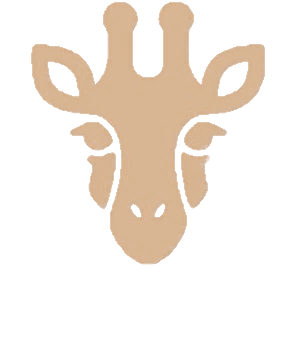 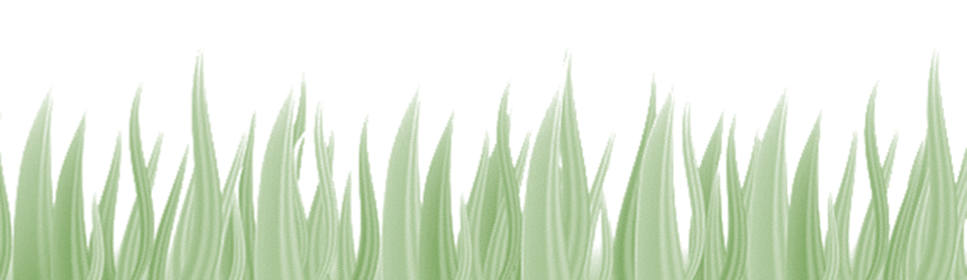 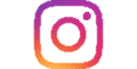 logoroom_uz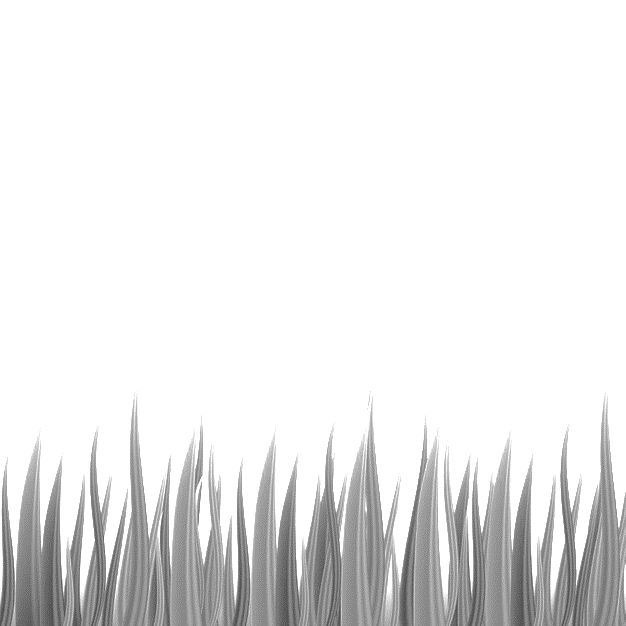 Назва курсуДень заняттяЧас та тривалістьЦіна разового заняттяНейрокорекціяза домовленістюЗа домовленістюТривалість – 50 хв350 грн.Розвиткові заняття (5-6 р.)Субота 11.00.Тривалість – 45 хв250 грнЛогопед:Індивідуальні заняттяза домовленістюЗа домовленістюТривалість – 25-30 хв250 грн.Корекційне заняттяза домовленістюЗа домовленістюТривалість – 50  хв300 грн.Репетитор початкових класів:Індивідуальні заняттяза домовленістюЗа домовленістюТривалість – 50 хв250 грн.Діагностиказа домовленістю.Разове заняттяЗа домовленістюТривалість – 30 хв300 грн.Заняття з психологомЗа домовленістюТривалість – 50 хв350 грн.ЛогоритмікаВівторок, П'ятниця 11.00.Тривалість – 45 хв150 грнСенсорна інтеграціяза домовленістюЗа домовленістюТривалість – 50 хв300 грнТестування СASD (консультування фахівцем + індивідуальна програма розвитку дитини)За домовленістю.За домовленістюТривалість – 30 хв600 грн